SPECIALS 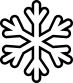 (Not available on Sunday until after 3:00)OYSTER PO’ BOY   $16Cajun Tartar Sauce, Lettuce, & TomatoChoice of Fries, Pasta Salad, or Fresh FruitFRIED OYSTER SALAD   $16Romaine, Tomatoes, Red Onion, Bacon & Horseradish VinaigretteSEAFOOD FRA DIAVOLO   $22Shrimp, Mahi, & CalamariTossed w/ Bucatini and a Spicy Tomato SauceBRAISED LAMB SHANK   $22Whipped Potatoes & Green Beans, Carrots & Lamb JusRED VELVET BREAD PUDDING   $6Crème Anglaise and Fresh Whipped Cream~TUESDAYS~Bring your own bottle of wine. NO corking fee!(Only 4 bottles per group)~SATURDAY & SUNDAY~Mimosas $5Bloody Mary’s $5